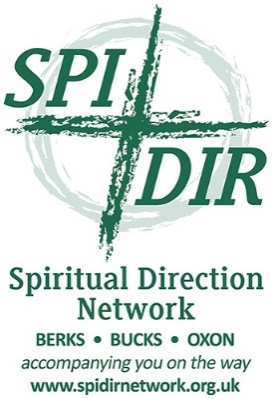 HOLY GROUND SPIRITUAL DIRECTION COURSEThe aim of the course is to increase the skill and confidence of those who find themselves accompanying others on their spiritual journey, to discover whether the ministry of spiritual direction is for them, to nurture gifts and enhance the ability to undertake this sensitive ministry within the Christian community.APPLICATION FORMName  Address  Email  Telephone  Date of Birth  Present occupation  Denomination and Local Church  Brief reasons for wanting to attend the Course  It is a requirement of the course that you will have been receiving spiritual direction, and that you will continue in direction throughout the length of the course. If you do not have a Spiritual Director please let us know, and we can help you to find one.Do you have a spiritual director?   YES     NO  If so, for how long?  Are you currently alongside others on their spiritual journey?   YES     NO  If so, please write one or two sentences about thisIf not, do you see future opportunities to give spiritual direction?   YES     NO  Have you made any individually guided retreats?   YES     NO  
Five or eight day retreats can be beneficial in the context of this course.Would you consider going on one, alongside the course?   YES     NO  If you have had any formal training in spiritual direction, retreat work, pastoral care or counselling, please give detailsAre you currently receiving counselling?   YES     NO  Please list any short programmes, workshops, or courses that you have attended in spiritual direction, spirituality in general, counselling or theologyPlease provide any other information that you think would be useful:FAITH HISTORYYou are invited to write, approximately one page, about your understanding of spiritual direction and any aspects of your life, work, relationships, prayer and the reality of God for you, which you feel are relevant. (It may help to divide your life into phases, e.g. childhood, adolescence, the middle years). Please also indicate if you have undergone any counselling, psychotherapy, or the like, and what you have gained from this. N.B. This information will be confidential to the person receiving the application, the interviewing team and the course staff.Your Faith History:All applications supported by a reference, will be considered as they are received and responded to as soon as conveniently possible; applicants may then be invited for an informal online interview to discuss the appropriateness of the course before membership is finally decided.Signature (type your name)  Date  Please email your completed application form to Nick Gallant:
info@spidirnetwork.org.ukREFERENCEPlease ask someone who knows you well and who has knowledge of the ministry of spiritual direction, to provide a reference for you (please see separate form).